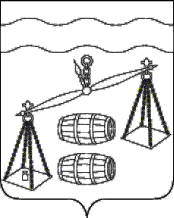 Администрация городского поселения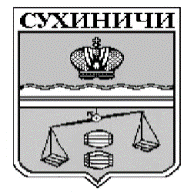 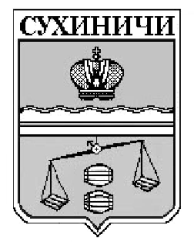 «Поселок Середейский»Калужская областьПОСТАНОВЛЕНИЕОб отмене постановления администрациигородского поселения «Поселок Середейский»от 21.12.2022 № 88 « Об утверждении Порядка информирования граждан о порядке строительства объектовкапитального строительства на земельных участках,предназначенных для ведения гражданами личногоподсобного хозяйства, садоводства, огородничества,строительства гаражей для собственных нужд илииндивидуального жилищного строительства натерритории городского поселения «Поселок Середейский»В соответствии с Градостроительным кодексом Российской Федерации, частью 13 статьи 16 Федерального закона от 03.08.2018 № 340-ФЗ «О внесении изменений в Градостроительный кодекс Российской Федерации и отдельные законодательные акты Российской Федерации», Федеральным законом от 06.10.2003 № 131-ФЗ «Об общих принципах организации местного самоуправления в Российской Федерации», руководствуясь Уставом городского поселения «Поселок Середейский», администрация городского поселения «Поселок Середейский» ПОСТАНОВЛЯЕТ:Постановление администрации городского поселения «Поселок Середейский» от 21.12.2022 № 88 «Об утверждении Порядка информирования граждан о порядке строительства объектов капитального строительства на земельных участках, предназначенных для ведения гражданами личного подсобного хозяйства, садоводства, огородничества, строительства гаражей для собственных нужд или индивидуального жилищного строительства на территории городского поселения «Поселок Середейский» отменить.Настоящее Постановление вступает в силу после его обнародования. Контроль за исполнением данного Постановления оставляю за собой.Глава администрации  ГП «Поселок Середейский»                                               Л.М.Семеноваот 23.03.2023 г.                            № 47